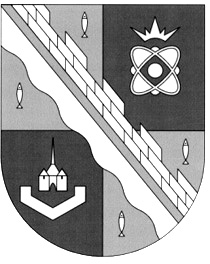 администрация МУНИЦИПАЛЬНОГО ОБРАЗОВАНИЯ                                        СОСНОВОБОРСКИЙ ГОРОДСКОЙ ОКРУГ  ЛЕНИНГРАДСКОЙ ОБЛАСТИпостановлениеот 09/06/2020 № 1060О внесении изменений в постановление администрации Сосновоборского городского округа от 22.07.2019                   № 1555 «Об утверждении административного регламента по предоставлению муниципальной услуги «Выдача разрешений на ввод объектов в эксплуатацию», в случае ввода в эксплуатацию объектов капитального строительства, проектная документация которых не подлежит экспертизе»Для приведения административного регламента по предоставлению муниципальной услуги в соответствие с действующим законодательством Российской Федерации, администрация Сосновоборского городского округа п о с т а н о в л я е т: 1. Внести изменения в постановление администрации Сосновоборского городского округа от 22.07.2019 № 1555 «Об утверждении административного регламента по предоставлению муниципальной услуги «Выдача разрешений на ввод объектов в эксплуатацию», в случае ввода в эксплуатацию объектов капитального строительства, проектная документация которых не подлежит экспертизе»:1.1. Пункт 2.5. административного регламента изложить в следующей редакции:«2.5. Срок предоставления Муниципальной услуги - не более пяти рабочих дней со дня поступления в Администрацию заявления застройщика.»1.2. Пункт 3.3. административного регламента изложить в следующей редакции:«3.3. Основанием для начала административной процедуры «Проверка наличия документов, необходимых для получения разрешения на ввод объекта в эксплуатацию» является получение поступившего заявления и прилагаемых к нему документов должностным лицом, уполномоченным на их рассмотрение.Лицом, ответственным за выполнение административной процедуры, является специалист КАГиЗ (далее – специалист).Проверка наличия документов, необходимых для получения разрешения на ввод объектов в эксплуатацию, осуществляется специалистом в течение трех рабочих дней со дня регистрации заявления.В ходе выполнения административного действия проверяется наличие документов, указанных в пункте 2.8 настоящего Административного регламента, а также направляются межведомственные запросы в государственные органы, органы местного самоуправления или подведомственные им организации в соответствии с пунктом 2.8.2 настоящего Административного регламента о представлении находящихся в распоряжении этих органов или организаций документов (их копий или содержащихся в них сведений) и получаются запрошенные документы (их копии или содержащиеся в них сведения).Результатами выполнения административной процедуры является начало административной процедуры «Принятие решения о выдаче разрешения на ввод объекта в эксплуатацию»2. Общему отделу администрации (Смолкина М.С.) обнародовать настоящее постановление на электронном сайте городской газеты «Маяк».3. Отделу по связям с общественностью (пресс-центр) Комитета по общественной безопасности и информации администрации (Никитина В.Г.) разместить настоящее постановление на электронном сайте Сосновоборского городского округа. 4. Настоящее постановление вступает в силу со дня официального обнародования.5. Контроль за исполнением настоящего постановления оставляю за собой.Глава Сосновоборского городского округа                                                   М.В.Воронков